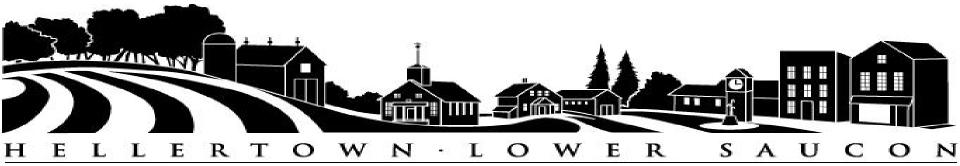 2019 COMMUNITY DAY
SPONSORSHIP OPPORTUNITIES“PLATINUM” Sponsor - $1,000 – (only 1 available)Prominent recognition as the Platinum Sponsor on all printed marketing materials for the event.Opportunity to kick-off event with 3 minutes of stage time.Your Company’s own exhibit/vendor space “in the shade”.Banner placement opportunity at the band shell stage during Community Day events & continuous recognition throughout the day over the PA system.Frequent mentions on Hellertown-Lower Saucon social media pages.“GOLD” Sponsor – $500Prominent recognition as a Gold Sponsor on all printed marketing materials for the event.Your Company’s own exhibit/vendor space.Banner placement opportunity in the Park during Community Day events.Recognition throughout the day over the PA system.Mentions on Hellertown-Lower Saucon social media pages.“SILVER” Sponsor – $250Logo appears on all event posters distributed throughout the Borough of Hellertown and Lower Saucon.Your Company’s own exhibit/vendor space.Recognition throughout the day over the PA system.“BRONZE” Sponsor – $150Logo appears on all event posters distributed throughout the Borough of Hellertown and Lower Saucon.Recognition throughout the day over the PA system.“SUPPORTING” Sponsor – $75If you are interested in participating in Community day as a Sponsor, return this form and your check in the appropriate amount made payable to “Borough of Hellertown - Community Day”, to: HLS Community Day c/o Borough of Hellertown, 685 Main Street, Hellertown, PA 18055.Business/Organization Name  ______________________________________________________________Contact Person  ________________________________	 Title:  ___________________________________Phone:  ________________________________________ 	E-Mail:  _________________________________Address:  ___________________________________________________________________________Sponsorship Amount:  ___________________________________________________________________** Deadline to participate is June 28, 2019 – Sponsorship’s received after this date are not guaranteed on marketing materials.  Contact Amanda Buss at 484-515-0099 with any questions.